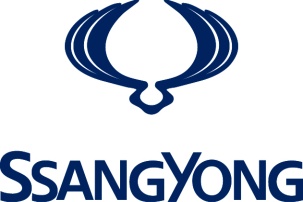 Date: Mars 5 201989ème  Salon International de Genève - 2019Hall / STAND: 4 / 4131SSANGYONG LINES-UP ET DONNEES TECHNIQUES[1] TIVOLI[2] XLV[3] REXTON[4] MUSSO※ L’équipement est basé sur les spécifications disponibles en Europe.[1] TIVOLI■ EQUIPeMENT Technique moteur e - XDi160 115ch. 1,6 litre diesel avec filtre à particules diesel catalysé moteur e - XGi160 128ch. 1,6 litre essenceSystème 4x4 intelligent avec mode de verrouillage6 rapports manuels avec indicateur de changement de vitesseNouvelle boîte automatique à 6 vitesses de type Boots avec sélection manuelle du changement de vitessesuspension avant type MacPhersonBarre de torsion à l’AR (2WD)Suspension arrière indépendante multi-bras (avec système de 4x4 intelligent)Direction assistée électriqueStabilisateur de tension (région de régulation uniquement)Réservoir de carburant - capacité 47 litresDirection assistée intelligente 3 modes (Normal, Comfort et Sport)Système Stop & Start ISG avec transmission manuelleStyle Nouveau double garniture chromée sur le pare-chocs arrièreCalandre noireJonc chroméPare-brise et vitres latérales avant anti-UV Vitre AR surteintéesBarres de toit Becquet Sport arrière avec feu stop LED Jantes en alliage 18 " en 215 / 45R – Diamond CuttingJantes en alliage 18 " en 215 / 45RJantes en alliage 16 " en 205 / 60RRoues en acier 16 " en 205 / 60RKit anti-crevaisonRoue de secours temporaire 125 / 80R16Volant gainé de cuirGarniture volant en uréthane Tableau de bord argenté avec intérieur beige et noir / grisTapis de solRéglage électrique de l’assiette des phares Réglage électrique de l’assiette des phares HIDFeux de jour LEDFeux arrière LEDMoulures bicolore inférieuresPoignées de porte assorties à la carrosserie Poignées intérieures de porte chromées Seuil des portes avant en acier inoxydableÉraflure de porte d'entrée en PVCPédale d'accélérateurFinition extérieure bicolore Nouvel éclairage d'ambiance sur la garniture de porte et façade centraleSellerieSiège conducteur réglable en hauteurBanquette arrière rabattable (60/40) avec accoudoir central rabattableNouvelle Sellerie Cuir Premium coloris MarronSellerie cuir - sièges arrière avec accoudoir central rabattableSellerie cuir couleur noire, marron ou beigeSellerie TPU Sellerie en tissu plisséSiège avant ventilésSièges avant chauffantsAppui-tête des sièges avant réglablesBanquette arrière inclinable à 32.5ºClimatisationClimatisation automatique bi-zone avec capteur de température et affichage numériqueClimatisation manuelle avec fonction maximale de climatisationConduit de chauffage arrière pour optimiser le contrôle de température dans le véhiculePréchauffage électrique sur moteur dieselConfortCombiné d’instrument intelligent avec un choix de six couleursCombiné d’instrument analogiqueRépétiteurs de clignotant LED sur rétroviseurs extérieurs ou ailes avantSystème audio avec lecteur MP3, Bluetooth® et / connecteur iPhone® iPod® (avec RDS)Ecran 7 " tactile HD avec streaming audio à partir de Smartphones etc et caméra de reculNavigateur TomTom® 7 "Fente de mémoire USB et Aux. PortBluetooth® mains-libresConnectivité automobile (Apple CarPlay et Google Android Auto)Antenne radio sur le toitCommande de clignotants par impulsionLunette arrière chauffante avec minuterie de dégivrageToit ouvrant électriqueVitres conducteur avec anti-pincementClef rétractables avec système de déverrouillage à distance et alarme  Double clé intelligente avec verrouillage électronique de la colonne de direction et système de fermeture automatique4 haut-parleurs et 2 tweeters Commandes audio au le volantOrdinateur de bord avec indicateur de température extérieurePrises de courant 12V sous le tableau de bordRétroviseurs extérieurs à réglage électrique, dégivrants et rabattablesCapteur de pluie et allumage des phares automatiqueCendrier amovible Horloge digitaleHayon à vérins à gaz Grand espace de stockage centralPorte-gobelet - avant et arrière Pare-soleil avec miroir de courtoisie éclairéCouvre bagages Boîte à outils Réglage en hauteur et profondeur du volantVolant chauffantRégulateur de vitesseSécuritéFreinage d'urgence autonome (AEB)Alerte anti-collision (FWC)Alerte de franchissement involontaire de ligne (LDW)Assistance active au maintien de voie (LKA)Commutation automatique des feux de route (HBA)Reconnaissance des panneaux de limitation de vitesse (TSR) : Région de l'UE uniquementStructure de carrosserie monocoque haute qualitéBarres de renfort latérales Airbags avant conducteur et passagers (déconnectable côté passager)Ceintures avec prétentionneurs et limiteur d’effort Airbags rideaux avant et arrière Airbags latéraux avantAirbag genoux conducteurInterrupteur marche/arrêt de l’airbag passagerRadars de stationnement avant et arrière ABSESP, HBA, HSA et ARPSignal d'arrêt d'urgence ESSFreins à disques ventilés avantFreins à disque arrièreAntibrouillards avant halogène ou LEDPorte avec lumières de courtoisieSystème antivol Essuie-glace arrière intermittentFrein de stationnement à commande manuellePortière à sécurité enfantFermeture centralisée automatiqueCeintures de sécurité avec signal sonore Ancrage d’attache ISO-Fix Rétroviseur intérieur photosensibleSystème de surveillance de pression des pneus TPMSDonnées techniques* Chiffres avec Stop & Start ISG※ Les données techniques ci-dessus peuvent varier légèrement selon les exigences de certification régionales ou spécification de marché.※ Les chiffres d’essence et  diesel sont basés sur la norme Euro 6.[2] XLV■ EQUIPEMENT Technique moteur e - XDi160 115ch. 1,6 litre diesel avec filtre à particules diesel catalysé moteur e - XGi160 128ch. 1,6 litre essenceSystème 4x4 intelligent avec mode de verrouillage6 rapports manuels avec indicateur de changement de vitesseNouvelle boîte automatique à 6 vitesses de type Boots avec sélection manuelle du changement de vitessesuspension avant type MacPhersonBarre de torsion à l’AR (2WD)Suspension arrière indépendante multi-bras (avec système de 4x4 intelligent)Direction assistée électriqueStabilisateur de tension (région de régulation uniquement)Réservoir de carburant - capacité 47 litresDirection assistée intelligente 3 modes (Normal, Comfort et Sport)Système Stop & Start ISG avec transmission manuelleStyle Calandre noireJonc chroméPare-brise et vitres latérales avant anti-UV Vitre AR surteintéesBarres de toit Becquet Sport arrière avec feu stop LED Jantes en alliage 18 " en 215 / 45R – Diamond CuttingJantes en alliage 18 " en 215 / 45RJantes en alliage 16 " en 205 / 60RRoues en acier 16 " en 205 / 60RKit anti-crevaisonRoue de secours temporaire 125 / 80R16Volant gainé de cuirGarniture volant en uréthane Tableau de bord argenté avec intérieur beige et noir / grisTableau de bord argentée accentué rougeTapis de solRéglage électrique de l’assiette des phares Réglage électrique de l’assiette des phares HIDFeux de jour LEDFeux arrière LEDMoulures bicolore inférieuresPoignées de porte assorties à la carrosserie Poignées intérieures de porte chromées Seuil des portes avant en acier inoxydable Éraflure de porte d'entrée en PVCPédale d'accélérateurFinition extérieure bicolore Nouvel éclairage d'ambiance sur la garniture de porte et façade centraleSellerieSiège conducteur réglable en hauteurBanquette arrière rabattable (60/40) avec accoudoir central rabattableSellerie cuir - sièges arrière avec accoudoir central rabattableSellerie cuir couleur noire ou beigeSellerie TPU Sellerie en tissu plisséSiège avant ventilésSièges avant chauffantsAppui-tête des sièges avant réglablesBanquette arrière inclinable à 32.5ºClimatisationClimatisation automatique bi-zone avec capteur de température et affichage numériqueClimatisation manuelle avec fonction maximale de climatisationConduit de chauffage arrière pour optimiser le contrôle du climat dans le véhiculePréchauffage électrique sur moteur dieselConfortCombiné d’instrument intelligent avec un choix de six couleursCombiné d’instrument analogiqueRépétiteurs de clignotant LED sur rétroviseurs extérieurs ou ailes avantRégulateur de vitesse électroniqueSystème audio avec lecteur MP3, Bluetooth® et / connecteur iPhone® iPod® (avec RDS)Ecran 7 " tactile HD avec streaming audio à partir de Smartphones etc et caméra de reculNavigateur TomTom® 7 "Fente de mémoire USB et Aux. port pour la navigationBluetooth® mains-libresConnectivité automobile (Apple CarPlay et Google Android Auto)Antenne radio sur le toitCommande de clignotants par impulsionLunette arrière chauffante avec minuterie de dégivrageToit ouvrant électriqueVitres conducteur avec anti-pincementClef rétractables avec système de déverrouillage à distance et alarme  4 haut-parleurs et 2 tweeters Commandes audio au le volantOrdinateur de bord avec indicateur de température extérieurePrises de courant 12V sous le tableau de bordPrise de courant 230V dans le coffreRétroviseurs extérieurs à réglage électrique, dégivrants et rabattablesCapteur de pluie et allumage des phares automatiqueCendrier amovible Horloge digitaleHayon à vérins à gaz Grand espace de stockage centralPorte-gobelet - avant et arrière Pare-soleil avec miroir de courtoisie éclairéCouvre bagages Boîte à outils Réglage en hauteur et profondeur du volantVolant chauffantRégulateur de vitesseSécuritéFreinage d'urgence autonome (AEB)Alerte anti-collision (FWC)Alerte de franchissement involontaire de ligne (LDW)Assistance active au maintien de voie (LKA)Commutation automatique des feux de route (HBA)Reconnaissance des panneaux de limitation de vitesse (TSR) : Région de l'UE uniquementStructure de carrosserie monocoque haute qualitéBarres de renfort latérales Airbags avant conducteur et passagers (déconnectable côté passager)Ceintures avec prétentionneurs et limiteur d’effort Airbags rideaux avant et arrière Airbags latéraux avantAirbag genoux conducteurInterrupteur marche/arrêt de l’airbag passagerRadars de stationnement avant et arrière ABSESP, HBA, HSA et ARPSignal d'arrêt d'urgence ESSFreins à disques ventilés avantFreins à disque arrièreAntibrouillards avant halogène Porte avec lumières de courtoisieSystème antivol Essuie-glace arrière intermittentFrein de stationnement à commande manuellePortière à sécurité enfantFermeture centralisée automatiqueCeintures de sécurité avec signal sonore Ancrage d’attache ISO-Fix Rétroviseur intérieur photosensibleSystème de surveillance de pression des pneus TPMSDonnÉEs techniques* Chiffres avec Stop & Start ISG※ Les données techniques ci-dessus peuvent varier légèrement selon les exigences de certification régionales ou spécification de marché.※ Les chiffres d’essence et  diesel sont basés sur la norme Euro 6.[3] REXTON■ EQUIPEMENTTechniqueMoteur diesel 2.2L e-XDi 181ch avec système SCR6 rapports manuels avec indicateur de changement de vitesse7 rapports automatiques avec mode hiver (fournie par Mercedes-Benz)4WD Part-time enclenchable en roulantSuspension AV à double triangulation et à ressorts hélicoïdauxSuspension arrière à essieu rigide 5 liensSuspension arrière indépendante multi-bras à 10 liens (uniquement avec BVA)Freins à disque ventilés AV & AR  Frein de parking electrique avec fonction auto-holdReservoir de 70LPreparation pour attelageStabiliseur de tensionDirectionDirection assistée hydrauliqueDirection assistée asservie à la vitesseVolant gainé cuir avec commande au volantDirection ajustable en hauteur et profondeurBlocage mécanique de la directionVolant chauffantSellerieSiège conducteur électrique ajustable sur 8 directionsSiège passager électrique ajustable sur 6 directionsSupport lombaire à réglage électrique du siège du conducteurWalk-in du siège du passagerBanquette rabattable 60/40 au 2nd rang avec accoudoir centralAssises rabattables au 2nd rangBanquette rabattable 50/50 au 3eme rang Mémorisation de réglages pour 3 conducteurs incluant le réglage des rétroviseurs extérieursFonction « Easy Access » pour le siège conducteurSièges AV & AR chauffantsSièges AV ventillésAppuie-tête AV coulissants Sellerie Cuir Nappa NoirSellerie Cuir Nappa BrunSellerie TPUSellerie Tissus plisséExterieurLiseret chromé sur la calandreBlocs optiques AV lenticulairesFeux de croisement 25W HID (high-intensity discharge)Skis AV & AR noirs brilliantRétroviseurs extérieurs avec répétiteurs LED intégrésAntibrouillards avant et feux d’intersection LEDBloc optique AR à LEDBecquet AR avec troisième feux de stop LED intégréEclairage de plaque AR à LEDEssuie-glace AV bladePoignées de portes extérieures ton carrosserieMoulures d’empattementMuffler invisible Barres de toit longitudinalesAntenne de toit type SharkToit ouvrant éléctriqueAntibrouillard ARFeux diurnes AV à LEDInterieurPare-soleil avec éclairage et extensionsBoite à gant avec fermeture par clé et éclairage intérieurHabillage tissus du pillier AHabillage grip du pillier BPoignées interieures façon aluminiumBarres de seuil AV illuminéesPommeau de levie de vitesse en cuir (BVM)Eclairage intérieur LEDPoignées interieures façon aluminiumLumière d’ambiance sur les contreportes et les poignéesTapis de solJantes et pneumatiquesJantes Alliage 17” en 235/70Jantes Alliage 18” en 255/60 (diamond cut)Jantes Alliage  20” en 255/50 (chrome finish)Kit anti-crevaisonSécuritéFreinage d’urgence autonome (AEB)Alerte Anti-collision (FCW)Alerte de franchissement involontaire de ligne (LDW)Commutation automatique des feux de route (HBA)Reconnaissance des panneaux de limitation de vitesse (TSR)Detecteur d’angle mort (BSD)Alerte de traverse arrière (RCTA)Assistance de changement de voie (LCA)Construction en acier haute resistanceChâssis Ultra rigide pour plus de résistance, moins de vibration et de bruitBarres laterals de renfort dans les portieres AV & ARFreinage ABSContrôle de stabilité (ESP) incluant l’assistance à la motricité (TCS), l’aide à la descente (HDC), l’anti-retournement (ARP) et le signal de freinage d’urgence (ESS)Airbags frontaux conducteur et passager (déconnectable côté passager)Airbags latéraux AV & ARAirbags rideaux AV & ARAirbag genoux conducteurPrétensionneurs et limiteurs de charge conducteur et passagerPrétensionneurs et limiteurs de charge passagers 2nd rang (sauf place centrale)Alarme de rappel pour les ceintures AVPoints d’ancrage ISOFIXCeinture de sécurité ajustable en hauteur  conducteur et passagerVerrouillage enfant des portieres ARFermeture automatiques de portesSystème de surveillance de la pression des pneus (TPMS)Numéro de chassis visibleConfortRégulateur de vitesseDégivrage des essuie glace AVRétroviseur intérieur éléctrochromiqueRéglage de l’assiette des phares Essuie-glaces intermittentsAllumage automatique des feux et détecteur de pluiePare-brise à traitement solaire et acoustiqueRétroviseurs extérieurs rabattables électriquement et chauffantsVitres avant teintéesVitres arrières surteintéesSystème anti-pincementClignotants à impulsionEntrée mains-libresBarrillet de démarrage illuminéCombiné d’instrument Supervision écran couleur 7” TFTCombiné d’instrument Supervision écran monochrome 3.5” TFT-LCDCouvre baggage, crochets d’arrimage et filet (5 seater)Etagères de coffreFilet de séparationSystème multimedia Standard 8” et caméra de reculSystème de navigation HD 9.2” et caméra de reculSystème de vision “Bird view 3D”(AVM)Six haut parleursEntrées USB & AuxConnexion Bluetooth avec streaming audioCommandes audio au volantConnectivité (Apple Carplay & Google Android Auto)Hayon de coffer éléctriqueRadar de stationnement AV (4 radars) à 2 niveau d’alarmeRadar de stationnement AR (4 radars) à 3 niveau d’alarmeSystème Smart Key avec fermeture automatiques des portières et des vitresAlimentation 12V & USB sur la console central ARConvertisseur 220VClimatisationClimatisation Automatique Bi-zoneCommande de climatisation AR sur version 7 placesDegivrage et desembuage automatiqueContrôle de la qualité de l’air dans l’habitacleIonizerBouche d’air dans la console centrale ARPré chauffage électrique du circuit de refroidissement* Les équipements ci-dessus sont basés sur les spécifications Européennes■ SPECIFICATIONS TECHNIQUES* Les consommations peuvent varier selon les conditions de conduit et de roulage.* Les données techniques ci-dessus peuvent varier légèrement selon les exigences de certification régionales ou spécification de marché.[4] MUSSO■ EQUIPeMENT*L’équipement est basé sur les spécifications disponibles en Europe■ sPECIFICATIONS TECHNIQUES* L’économie du carburant peut varier en fonction des conditions et des habitudes du conducteur.*  Les informations techniques ci-dessus peuvent varier en fonction des exigences de certification régionales ou des spécifications de vente. <FIN>MOTORISATIONMOTORISATIONMOTORISATIONMOTORISATIONMOTORISATIONEssenceEssenceEssenceEssenceDieselDieselDieselDieselTRANSMISSIONTRANSMISSIONTRANSMISSIONTRANSMISSIONTRANSMISSION2WD2WDAWDAWD2WD2WDAWDAWDBOITE DE VITESSEBOITE DE VITESSEBOITE DE VITESSEBOITE DE VITESSEBOITE DE VITESSE6MT6AT6MT6AT6MT6AT6MT6ATDimensionsLongueurLongueurLongueurmm4,2024,2024,2024,2024,2024,2024,2024,202DimensionsLargeurLargeurLargeurmm1,7981,7981,7981,7981,7981,7981,7981,798DimensionsHauteurHauteurHauteurmm1,590 (1,600 : with roof rack)1,590 (1,600 : with roof rack)1,590 (1,600 : with roof rack)1,590 (1,600 : with roof rack)1,590 (1,600 : with roof rack)1,590 (1,600 : with roof rack)1,590 (1,600 : with roof rack)1,590 (1,600 : with roof rack)DimensionsEmpattementEmpattementEmpattementmm2,6002,6002,6002,6002,6002,6002,6002,600DimensionsVoiesVoiesAvantmm1,5551,5551,5551,5551,5551,5551,5551,555DimensionsVoiesVoiesArrièremm1,5551,5551,5551,5551,5551,5551,5551,555DimensionsPorte à fauxPorte à fauxAvantmm865865865865865865865865DimensionsPorte à fauxPorte à fauxArrièremm737737737737737737737737DimensionsAngle d’approcheAngle d’approcheAngle d’approchedegrés20.520.520.520.520.520.520.520.5DimensionsAngle de sortieAngle de sortieAngle de sortiedegrés28.028.028.028.028.028.028.028.0DimensionsAngle de rampeAngle de rampeAngle de rampedegrés17.017.017.017.017.017.017.017.0DimensionsDimensionsDégagement minDégagement minDégagement minmm167167167167167167167167DimensionsRayon de braquage Rayon de braquage Rayon de braquage m5.35.35.35.35.35.35.35.3MassesPATCPATCPATCkg1,8101,8101,9001,9001,9201,9202,0102,010MassesMasse à vide Masse à vide Masse à vide kg1,2701,3001,3701,4001,3551,3901,4551,490MassesPoids tractableFreinéFreinékg1,0001,0001,0001,0001,5001,5001,5001,500MassesPoids tractableNon freinéNon freinékg500500500500500500500500MotorisationCarburantCarburantCarburant-PetrolPetrolPetrolPetrolDieselDieselDieselDieselMotorisationCylindréeCylindréeCylindréecc1,5971,5971,5971,5971,5971,5971,5971,597MotorisationCourse X AlésageCourse X AlésageCourse X Alésagemm76 x 8876 x 8876 x 8876 x 8876 x 8876 x 8876 x 8876 x 88MotorisationTaux de compressionTaux de compressionTaux de compression-10.5 : 110.5 : 110.5 : 110.5 : 115.5 : 115.5 : 115.5 : 115.5 : 1MotorisationNombre de cylindresNombre de cylindresNombre de cylindres-4 In-line4 In-line4 In-line4 In-line4 In-line4 In-line4 In-line4 In-linePerformancePuissance maxiPuissance maxiPuissance maxikW/rpm94.1 / 6,00094.1 / 6,00094.1 / 6,00094.1 / 6,00084.6 / 3,400~4,00084.6 / 3,400~4,00084.6 / 3,400~4,00084.6 / 3,400~4,000PerformancePuissance maxiPuissance maxiPuissance maxips/rpm128 / 6,000128 / 6,000128 / 6,000128 / 6,000115 / 3,400~4,000115 / 3,400~4,000115 / 3,400~4,000115 / 3,400~4,000PerformanceCouple maxiCouple maxiCouple maxiNm/rpm160 / 4,600160 / 4,600160 / 4,600160 / 4,600300 / 1,500~2,500300 / 1,500~2,500300 / 1,500~2,500300 / 1,500~2,500PerformanceCouple maxiCouple maxiCouple maxikg.m/rpm16.3 / 4,60016.3 / 4,60016.3 / 4,60016.3 / 4,60030.6 / 1,500~2,50030.6 / 1,500~2,50030.6 / 1,500~2,50030.6 / 1,500~2,500PerformanceVitesse maxi Vitesse maxi Vitesse maxi km/h181175181175175172175172ConsommationCO2 (Combiné)CO2 (Combiné)CO2 (Combiné)g/km154 (149*)167162(157*)176113 (109*)146123 (119*)156ConsommationCombinéCombinéCombinéL/100km6.6 (6.4*)7.2 7.0(6.8*)7.64.3 (4.2*)5.54.7 (4.5*)5.9ConsommationUrbainUrbainUrbainL/100km8.6 (8.2*)9.8 9.1(8.6*)10.25.1 (4.8*)7.45.5 (5.1*)7.8ConsommationExtra urbainExtra urbainExtra urbainL/100km5.5 (5.4*)5.7 5.8(5.7*)6.13.9 (3.8*)4.54.2 (4.2*)4.9Roues MotricesRoues MotricesRoues MotricesRoues Motrices2WD2WDAWD2WD2WDAWDAWDTransmissionTransmissionTransmissionTransmission6MT6AT6AT6MT6AT6MT6ATDimensionsLongueurLongueurmm4,4404,4404,4404,4404,4404,4404,440DimensionsLargeurLargeurmm1,7981,7981,7981,7981,7981,7981,798DimensionsHauteurHauteurmm1,605 (1,635 : avec barres de toit)1,605 (1,635 : avec barres de toit)1,605 (1,635 : avec barres de toit)1,605 (1,635 : avec barres de toit)1,605 (1,635 : avec barres de toit)1,605 (1,635 : avec barres de toit)1,605 (1,635 : avec barres de toit)DimensionsEmpattementEmpattementmm2,6002,6002,6002,6002,6002,6002,600DimensionsVoiesAvantmm1,555 (1,550 : 18”)1,555 (1,550 : 18”)1,555 (1,550 : 18”)1,555 (1,550 : 18”)1,555 (1,550 : 18”)1,555 (1,550 : 18”)1,555 (1,550 : 18”)DimensionsVoiesArrièremm1,555 (1,550 : 18”)1,555 (1,550 : 18”)1,555 (1,550 : 18”)1,555 (1,550 : 18”)1,555 (1,550 : 18”)1,555 (1,550 : 18”)1,555 (1,550 : 18”)DimensionsPorte à fauxAvantmm865865865865865865865DimensionsPorte à fauxArrièremm975975975975975975975DimensionsAngle d’approcheAngle d’approcheDegrés20.020.020.020.020.020.020.0DimensionsAngle de sortieAngle de sortieDegrés20.820.820.820.820.820.820.8DimensionsAngle de rampeAngle de rampeDegrés17.017.017.017.017.017.017.0DimensionsProfondeur de guéProfondeur de guémm300300300300300300300DimensionsDégagement minDégagement minmm167167167167167167167DimensionsRayon de braquage Rayon de braquage m5.35.35.35.35.35.35.3DimensionsChargement coffreChargement coffrelitre720 (kit anti crevaison)720 (kit anti crevaison)720 (kit anti crevaison)720 (kit anti crevaison)720 (kit anti crevaison)720 (kit anti crevaison)720 (kit anti crevaison)MassesPATCPATCPATC1,8701,8701,9501,9701,9702,0602,060MassesMasse à videMasse à videMasse à vide 1,3151,3451,4501,4051,4251,5051,535MassesPoids tractableFreinékg1,0001,0001,0001,5001,5001,5001,500MassesPoids tractableNon freinékg500500500500500500500MotorisationCarburantCarburant-EssenceEssenceEssenceDieselDieselDieselDieselMotorisationCylindréeCylindréecc1,5971,5971,5971,5971,5971,5971,597MotorisationCourse X AlésageCourse X Alésagemm76 x 8876 x 8876 x 8876 x 8876 x 8876 x 8876 x 88MotorisationTaux de compressionTaux de compression-10.5 : 110.5 : 110.5 : 115.5 : 115.5 : 115.5 : 115.5 : 1MotorisationNombre de cylindresNombre de cylindres-4 en ligne4 en ligne4 en ligne4 en ligne4 en ligne4 en ligne4 en lignePerformancePuissance maxiPuissance maxikW/rpm94.1 / 6,00094.1 / 6,00094.1 / 6,00084.6 / 3,400~4,00084.6 / 3,400~4,00084.6 / 3,400~4,00084.6 / 3,400~4,000PerformancePuissance maxiPuissance maxich/rpm128 / 6,000128 / 6,000128 / 6,000115 / 3,400~4,000115 / 3,400~4,000115 / 3,400~4,000115 / 3,400~4,000PerformanceCouple maxiCouple maxiNm/rpm160 / 4,600160 / 4,600160 / 4,600300 / 1,500~2,500300 / 1,500~2,500300 / 1,500~2,500300 / 1,500~2,500PerformanceCouple maxiCouple maxikg.m/rpm16.3 / 4,60016.3 / 4,60016.3 / 4,60030.6 / 1,500~2,50030.6 / 1,500~2,50030.6 / 1,500~2,50030.6 / 1,500~2,500PerformanceVitesse maxi Vitesse maxi km/h178172172170174170174ConsommationCO2 (Combiné)CO2 (Combiné)g/km165(159*)176184121(117*)154131(127*)164ConsommationCombinéCombinéL/100km7.1 (6.8*)7.67.94.7 (4.5*)5.95.1 (4.9*)6.3ConsommationUrbainUrbainL/100km9.5 (9.0*)10.310.85.4 (5.1*)7.55.7 (5.4*)7.9ConsommationExtra urbainExtra urbainL/100km5.6 (5.5*)6.06.24.2 (4.2*)4.94.6 (4.6*)5.3MotorisationMotorisationMotorisationMotorisationDiesel 2.2 (5-places)Diesel 2.2 (5-places)Diesel 2.2 (5-places)Diesel 2.2 (5-places)Diesel 2.2 (7-places)Diesel 2.2 (7-places)Diesel 2.2 (7-places)Diesel 2.2 (7-places)TransmissionTransmissionTransmissionTransmission2WD2WDPart time 4WDPart time 4WD2WD2WDPart time 4WDPart time 4WDBoite de vitesseBoite de vitesseBoite de vitesseBoite de vitesse6MT7AT6MT7AT6MT7AT6MT7ATEmissionsEmissionsEmissionsEmissionsEuro 6Euro 6Euro 6Euro 6Euro 6Euro 6Euro 6Euro 6DimensionsLongueurLongueurMm4,8504,8504,8504,8504,8504,8504,8504,850DimensionsLargeurLargeurMm1,9601,9601,9601,9601,9601,9601,9601,960DimensionsHauteurHauteurMm1,825 (with roof rack)1,825 (with roof rack)1,825 (with roof rack)1,825 (with roof rack)1,825 (with roof rack)1,825 (with roof rack)1,825 (with roof rack)1,825 (with roof rack)DimensionsEmpattementEmpattementMm2,8652,8652,8652,8652,8652,8652,8652,865DimensionsVoiesAVMm1,6401,6401,6401,6401,6401,6401,6401,640DimensionsVoiesARMm1,6401,6401,6401,6401,6401,6401,6401,640DimensionsPorte à FauxAVMm895895895895895895895895DimensionsPorte à FauxARMm1,0901,0901,0901,0901,0901,0901,0901,090DimensionsGarde au sol miniGarde au sol miniMm224 (Multi-bras) / 203 (Essieu rigide)224 (Multi-bras) / 203 (Essieu rigide)224 (Multi-bras) / 203 (Essieu rigide)224 (Multi-bras) / 203 (Essieu rigide)224 (Multi-bras) / 203 (Essieu rigide)224 (Multi-bras) / 203 (Essieu rigide)224 (Multi-bras) / 203 (Essieu rigide)224 (Multi-bras) / 203 (Essieu rigide)DimensionsRayon de braquageRayon de braquageM5.55.55.55.55.55.55.55.5PoidsPTACPTACKg2,7502,7502,8602,8602,8502,8502,9602,960PoidsMasse à videMasse à videKg1,995~2,0652,005~2,1062,095~2,1652,105~2,2062,020~2,0922,030~2,1332,120~2,1922,130~2,233PoidsPoids tractableFreinéKg2,7002,7002,7003,0002,7002,7002,7003,000PoidsPoids tractableNon freinéKg750750750750750750750750MotorisationCarburantCarburant-DieselDieselDieselDieselDieselDieselDieselDieselMotorisationReservoirReservoirℓ7070707070707070MotorisationCylindréeCylindréeCc2,1572,1572,1572,1572,1572,1572,1572,157MotorisationCourse X AlésageCourse X AlésageMm86.2 X 92.486.2 X 92.486.2 X 92.486.2 X 92.486.2 X 92.486.2 X 92.486.2 X 92.486.2 X 92.4MotorisationRation de compression Ration de compression -15.5:115.5:115.5:115.5:115.5:115.5:115.5:115.5:1MotorisationNombre de cylindreNombre de cylindre-4 en ligne4 en ligne4 en ligne4 en ligne4 en ligne4 en ligne4 en ligne4 en lignePerformancePuissance maxiPuissance maxikW/rpm133.1 /4,000133.1 /4,000133.1 /4,000133.1 /4,000133.1 /4,000133.1 /4,000133.1 /4,000133.1 /4,000PerformancePuissance maxiPuissance maxips/rpm181 /4,000181 /4,000181 /4,000181 /4,000181 /4,000181 /4,000181 /4,000181 /4,000PerformanceCouple maxiCouple maxiNm/rpm400 / 1,400~2,800420 / 1,600~2,600400 / 1,400~2,800420 / 1,600~2,600400 / 1,400~2,800420 / 1,600~2,600400 / 1,400~2,800420 / 1,600~2,600PerformanceCouple maxiCouple maxikg.m/rpm40.7 / 1,400~2,80042.8 / 1,600~2,60040.7 / 1,400~2,80042.8 / 1,600~2,60040.7 / 1,400~2,80042.8 / 1,600~2,60040.7 / 1,400~2,80042.8 / 1,600~2,600PerformanceVitesse maxiVitesse maxikm/h185185185185185185185185ConsommationsUrbainUrbainℓ/100km9.610.19.810.29.810.110.0 10.4ConsommationsExtra urbainExtra urbainℓ/100km6.46.86.66.96.56.86.7 7.0 ConsommationsMixteMixteℓ/100km7.68.0 7.88.17.78.0 7.98.3ConsommationsCO2 (Mixte)CO2 (Mixte)g/km199211204213203211208218MECHANIQUE2,2l Turbo e-XDi (diesel) de 181ch/420 Nm avec filtre à particuleboite manuelle à six rapports et transmissions 2WD ou 4WD avec indicateur de changement de vitesseboite automatique à six rapports et transmissions 2WD ou 4WDtransmission intégrale Part-time 4WD enclenchable en roulant Système de suspension avant à double triangulation avec ressorts hélicoïdauxSystème de suspension arrière à cinq bras avec ressorts hélicoïdauxFrein à disque avant et arrière ventilé Frein à mainRéservoir de carburant de 75L Montage d'attelage de remorqueStabilisateur de tensionPILOTAGEDirection assistée hydrauliqueDirection assistée hydraulique asservie à la vitesseVolant en Cuir Volant réglable en hauteur et profondeurVerrouillage de la colonne de direction électriqueVolant chauffantJANTE ET PNEUJantes acier, pneu 17"  235/70 Jantes alliage, pneu 17"  235/70Jantes alliage, pneu 18" 255/60Jantes alliage, pneu 20" 255/50 (finition Chrome)Kit de réparationPneu de secoursSIEGESiège conducteur, 8 réglages électriquesSiège passager, 6 réglages électriques2eme rangée, sièges et accoudoir central rabattables Sièges avant et arrière chauffantSièges avant ventilésAppuie-têtes avant coulissantsSellerie en cuir noir Premium Nappa Sellerie en cuir marron Premium Nappa Sellerie en TPU House de sièges en tissuEXTERIEURBloc optiques avant integrésBloc optique de 25 Watt HID Clignotant LED sur les rétroviseurs extérieursEssuie-glaces à lame hybridePoignée de porte extérieur couleur carrosserieSeuils de porte recouvertsBarres de toit Antenne Shark (uniquement en Europe)Toit ouvrant électrique Antibrouillard avant et arrièreFeux de jourCouvre BenneINTERIEURPare-soleil avec miroir de courtoisie éclairéBoîte à gants éclairé et serrure à cléCendrier mobilePoignée d’assistance sur le pilier BSeuil de porte avant façon aluminium brosséSeuil de porte arrière en PVCPommeau de vitesses en cuirPoignée intérieur peinteTapis de solCOMMODITES Régulateur de vitessesDégivreur d’essuie-glacesRétroviseur intérieur électro chromiqueDispositif de mise à niveau des pharesAllumage automatique des feux et détecteur de pluie  Rétroviseurs réglable électriquement et chauffantsPare-brise anti UVVitres avant et arrière teintéesVitres électriques sécuriséesClignotants à impulsionOuverture et démarrage sans clé Smartkey®Clef éclairée Combiné d’instruments  7" TFT-LCD ordinateur de bordSegment cluster 3.5" Mono TFT-LCD ordinateur de bordSystème audio 2-din avec MP3SD type 8" avec le streaming audio, lien vers la caméra de recul et connexion avec un smartphoneHD type 9.2" Navigation avec lien vers la caméra de recul  (uniquement en Europe)Vue 3D (AVM)4 hauts Parleurs / 6 hauts Parleurs Ports USB et AUXKit mains-libres Bluetooth®Commandes au VolantConnexion  (Apple CarPlay & Google Android Auto)Système d’avertissement avant d’obstacles    Système d’avertissement arrière d’obstaclesPrises de courant 12V Crochet de coffre SECURITEDetection d’angle mort (BSD)Alerte du danger venant de l’arrière ou latéral (RCTA)Vue plus large de l’angle mort (LCA)Construction en acier à haute résistanceChâssis ultra-rigide pour plus de solidité, moins de vibrations et de bruitBarres latérales de renfort pour une protection optimale de côté (Poutres de porte pour une protection optimale contre un éventuel impact latéralProgramme éclectique stable (ESP), système de contrôle de traction (TCS), contrôle de la descente (HDC), protection active contre le retournement (ARP) et Signal d'arrêt d'urgence (ESS)Double airbag pour le conducteur et le passager avantAirbag latéral pour le conducteur le passage avant Airbags rideaux pour les passagers avant et arrière - Airbag latéralLimiteurs d'effort et prétensionneurs de ceinture de sécuritéAirbag on/off pour le passager avantAlarme ceintures de sécurité avantAncrage ISO-FIX pour siège enfantSécurité enfantFermeture automatique des portesSystème de surveillance de la pression des pneus (TPMS)Numéro de chassis visibleAIR CONDITIONNESystème air conditionné avant (Deux zones de température)Système air conditionné avant manuel Système contrôle de la qualité de l’airAeration sur la console centrale arrière Positive température coefficient (PTC) système de préchauffage avec le moteur dieselMOTORISATIONMOTORISATIONMOTORISATIONMOTORISATIONDiesel 2.2Diesel 2.2Diesel 2.2Diesel 2.2BOITE DE VITESSEBOITE DE VITESSEBOITE DE VITESSEBOITE DE VITESSE2WD2WDPart time 4WDPart time 4WDTRANSMISSIONTRANSMISSIONTRANSMISSIONTRANSMISSION6MT6AT6MT6ATEMISSIONEMISSIONEMISSIONEMISSIONEuro 6Euro 6Euro 6Euro 6DimenssionExtérieurLONGUEURLONGUEURmm5,0955,0955,0955,095DimenssionExtérieurLARGEURLARGEURmm1,9501,9501,9501,950DimenssionExtérieurHAUTEURHAUTEURmm1,8401,8401,8401,840DimenssionExtérieurEMPATTEMENTEMPATTEMENTmm3,1003,1003,1003,100DimenssionExtérieurVoiesAvantmm1,640 (235/70R17)1,640 (235/70R17)1,640 (235/70R17)1,640 (235/70R17)DimenssionExtérieurVoiesArrièremm1,640 (235/70R17)1,640 (235/70R17)1,640 (235/70R17)1,640 (235/70R17)DimenssionExtérieurPorte fauxAvantmm890890890890DimenssionExtérieurPorte fauxArrièremm1,1051,1051,1051,105DimenssionExtérieurDégagement minDégagement minmm215 (Between the axles clearance)215 (Between the axles clearance)215 (Between the axles clearance)215 (Between the axles clearance)DimenssionExtérieurRayon de braquage minRayon de braquage minm5.915.915.915.91MassePoids brut du véhiculePoids brut du véhiculekg2,8302,8302,8802,880MassePoids à videPoids à videkg1,980~2,0771,990~2,0922,080~2,1772,090~2,192MassePoids tractableFreinékg2,8002,8002,8003,000MassePoids tractablePas freinékg750750750750MotorisationCarburantCarburant-DieselDieselDieselDieselMotorisationRéservoirRéservoirℓ75757575MotorisationCylindréeCylindréecc2,1572,1572,1572,157MotorisationCourse x AlésageCourse x Alésagemm86.2 X 92.486.2 X 92.486.2 X 92.486.2 X 92.4MotorisationTaux de comprésionTaux de comprésion-15.5:115.5:115.5:115.5:1MotorisationNombre de cylindresNombre de cylindres-4 in-line4 in-line4 in-line4 in-linePerformancesPuissance maxiPuissance maxikW/rpm133.1 /4,000133.1 /4,000133.1 /4,000133.1 /4,000PerformancesPuissance maxiPuissance maxips/rpm181 /4,000181 /4,000181 /4,000181 /4,000PerformancesCouple maxCouple maxNm/rpm400 / 1,400~2,800400 / 1,400~2,800400 / 1,400~2,800400 / 1,400~2,800PerformancesCouple maxCouple maxkg.m/rpm40.8 / 1,400~2,80040.8 / 1,400~2,80040.8 / 1,400~2,80040.8 / 1,400~2,800PerformancesVitesse maxVitesse maxkm/h195185195185ConsommationCO2 (Combiné)CO2 (Combiné)g/km199218211226ConsommationMixteMixteℓ/100km7.68.37.98.6ConsommationUrbanUrbanℓ/100km9.410.59.710.9ConsommationExtra urbanExtra urbanℓ/100km6.57.06.97.2